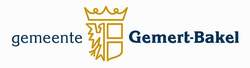 INSCHRIJFFORMULIERGELIBERALISEERDE PACHT 2024Naam:……………………………………………………….Adres:……………………………………………………….Postcode + woonplaats:…………………………………..Telefoonnummer:…………………………………………..Relatienummer Laser:……………………………………..Burgerservicenummer……………………………………..KVK nummer…………………………………………………e-mail………………………………………………………..Bovenstaande gegevens zijn onder voorbehoud van overname- en/of invoerfouten.Dit formulier kunt u,  samen met een kopie van uw legitimatiebewijs Dit formulier kunt u,  samen met een kopie van uw legitimatiebewijs en inschrijving KvK, vóór woensdag 3 januari 2024, aangetekend per post verzenden aan gemeente Gemert-Bakel o.v.v. inschrijving pacht 2024, Postbus 10.000, 5420 DA  Gemert. U kunt deze ook persoonlijk 
inleveren op vertoning van uw legitimatiebewijs op woensdag 3 januari 2024, uiterlijk 12.00 uur, bij de receptie in het gemeentehuis van Gemert-Bakel aan het Ridderplein 1 in Gemert. 
Alleen correct ingevulde en tijdig ingediende formulieren worden in behandeling genomen. U ontvangt direct een ontvangstbevestiging.Met vragen over de jaarpacht 2024 kunt u terecht bij het Team REO, cluster Vastgoed de mevrouw D. Darraz op telefoonnummer (0492) 378500 of via e-mail; Dina.Darraz@gemert-bakel.nl nummerperceelliggingligginggrootte haInschrijving in €   per perceelInschrijving in €   per perceelInschrijving in €   per perceelInschrijving in €   per perceel1BKL S 134Hutsebergseweg MilheezeHutsebergseweg Milheeze2.78.102BKL U 666Ven BakelVen Bakel1.71.503BKL N 2487Hilakker BakelHilakker Bakel1.02.05Handtekening:



………………………………